GUX-miKalaallisut ilitsoqqussarinagu allattariarsorlunisoraarummeerneq 2017Grønlandsk som begynder- og andetsprog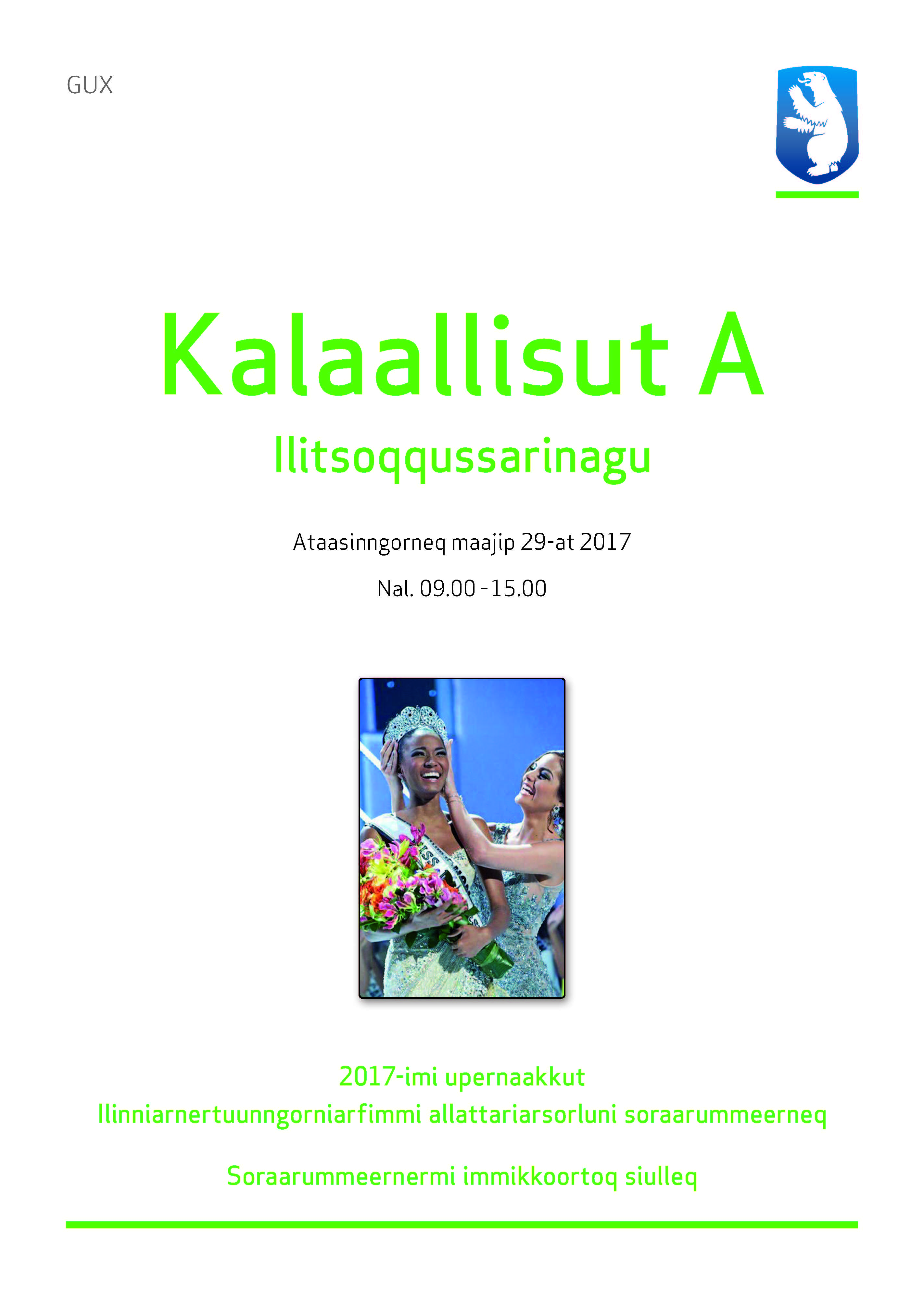 IKIIN, juni 2017SiulequtUkioq manna kalaallisut pilerlaanut/aappaattut oqaaseralugit soraarummeertut nuna tamakkerlugu 37-upput, taakkunannga 30-it Nuumminngaanneerlutik, pingasut Qaqortumeerlutik, marluk Sisimiuniit marlullu Aasianniit. Soraarummeerneq pivoq  maajip 29-ani 2017.ForordDer er i alt 37, der havde eksamen i grønlandsk som begynder/andetsprog. 30 af dem er fra Nuuk, 3 fra Qaqortoq, 2 fra Sisimiut og 2 fra Aasiaat.Eksamensdato var 29.maj 2017. Eva Møller Thomassen Kalaallisut atuartitsinermi siunnersorti / Fagkonsulent i grønlandskMisilitsissutit/Prøvesættet:SuliassatNajoqqutat ilaat ataaseq qinissavat.1. Andreas René Uldum    1. Anda ilisaritiguk    2. Andap angajoqqaavisa atorsimasaat isummerfigikkit    3. Uku arlaat ataaseq allaaseriuk:   a) Soqutigisat   b) Pingaartitat2. Allanit pinnernerunngilanga  1. Aki-Mathilda ilisaritiguk  2. Pinnerneqqusaanneq isummerfigiuk  3. Uku arlaat ataaseq allaaseriuk:   a) Sapiissuseqarneq   b) Pinnissuseq  c) Ikinngutit3. Tipo  1. Tipo ilisaritiguk  2. Tipop inunngorfimminut angerlarnera isummerfigiuk  3. Uku arlaat ataaseq allaaseriuk: a) Arlariinnik kultureqarneq b) Kinaassuseq c) Nunamut allamut nuunneqNuna tamakkerlugu angusat / Landsdækkende rerultaterNuna tamakkerlugu kalaallisut ilitsoqqussarinagu atuartitsinermi 37-it soraarummeerput. Angusaq agguaqatigiissillugu tassaavoq 3,8. Ukiup siuliani angusaq 4,7-voq. Taamaalilluni ukioq manna angusat ataatsimut isigalugit appariaateqarsimapput, aammami amerlanerugamik.Der er i alt 37 eksaminander. Karaktergennemsnittet er 3,8.Forrige år var gennemsnittet 4,7. Således er der tilbagegang i årsresultatet, vel at mærke, at antallet også er stiget.Karakterit / KarakterKarakterit nuna tamakkerlugu imaapput: Karakterfordelingen ser således ud:Misilitsittunit 37-init arfineq-pingasut angusinngitsoorput. Karakterilu anginerpaaq marlunnit pissarsiarineqarluni. Ud af 37 er der 8, der ikke bestod eksamenen. Der er 2, der opnåede den højeste karakter.Ukiut ingerlanerini angusat / KarakterstatistikAngusat qaffariartortuaannariarlutik siornali appariartulersimapput. Soraarummeertartulli ikittunnguusarmata mianernalaarpoq annerusumik inerniliinissaq. De sidste pr. år, har resultaterne været nedadgående; men det er svært at konkludere noget endeligt,  idet antallet af eksaminander som regel er få pr. årgang. KarakterAmerlassusaat/antal122104744921006-3220112012201320142015201620174,25.94,65,06,54,73,8